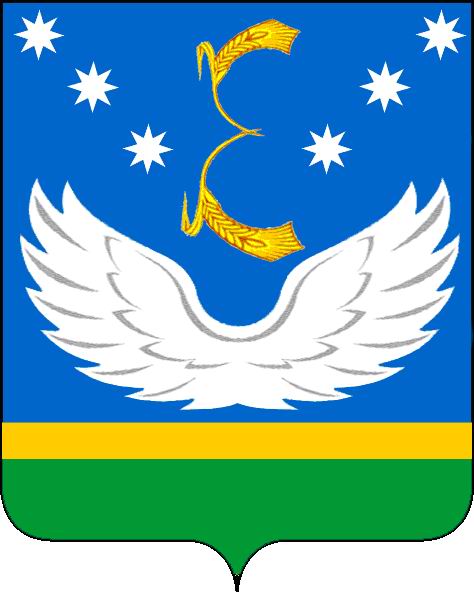 АДМИНИСТРАЦИЯ МУНИЦИПАЛЬНОГО ОБРАЗОВАНИЯ КРЫЛОВСКИЙ РАЙОНПОСТАНОВЛЕНИЕ                    от 05.09.2017                                                           №373ст-ца КрыловскаяОб утверждении Порядка имущественной поддержки  субъектовмалого и среднего предпринимательства и перечня муниципальногоимущества, свободного от прав третьих лиц,  предназначенногодля передачи им  во владение  и (или) пользованиеВ соответствии с Федеральным законом  от 24 июля 2007 года № 209-ФЗ           «О развитии малого и среднего предпринимательства в Российской Федерации» (с изменениями и дополнениями),  постановлением Правительства Российской Федерации от 1 декабря 2016 года № 1283 «О внесении изменений в постановление  Правительства Российской Федерации от 21 августа 2010 года № 645» в целях создания необходимых экономических условий для развития и обеспечения поддержки малого и среднего предпринимательства, в том числе для формирования и развития инфраструктуры поддержки субъектов малого и среднего предпринимательства на  территории муниципального образования  Крыловский  район,  п о с т а н о в л я ю: 1. Установить, что отдел муниципального имущества  администрации муниципального образования Крыловский район (Попова), является муниципальным органом исполнительной власти, уполномоченным осуществлять:формирование, утверждение, ведение (в том числе ежегодное дополнение) и обязательное опубликование перечня муниципального имущества, свободного от прав третьих лиц (за исключением имущественных прав субъектов малого и среднего предпринимательства), предусмотренного частью 4 статьи 18 Федерального закона  от  27 июля 2007 года  № 209-ФЗ           "О развитии малого и среднего предпринимательства в Российской Федерации" (далее – муниципальное  имущество, перечень), в целях предоставления муниципального имущества во владение и (или) пользование на долгосрочной основе субъектам малого и среднего предпринимательства и организациям, образующим инфраструктуру поддержки субъектов малого и среднего предпринимательства;предоставление в установленном порядке движимого и недвижимого муниципального имущества  (за исключением земельных участков), включенного в перечень, во владение и (или) пользование на долгосрочной основе субъектам малого и среднего предпринимательства и организациям, образующим инфраструктуру поддержки субъектов малого и среднего предпринимательства.2. Утвердить прилагаемые Правила формирования, ведения и обязательного опубликования перечня муниципального имущества, свободного от прав третьих лиц (за исключением имущественных прав субъектов малого и среднего предпринимательства), предусмотренного частью 4 статьи 18 Федерального закона  от  27 июля 2007 года  № 209-ФЗ "О развитии малого и среднего предпринимательства в Российской Федерации" (приложение № 1).3. Отдел муниципального имущества администрации муниципального образования Крыловский район (Попова): при  проведении  конкурсов и  аукционов   на право  заключения  договоров аренды  с  субъектами  малого  и    среднего   предпринимательства  в   отношении муниципального   имущества,    включенного   в перечень,    определяет стартовый размер арендной платы на основании отчета об оценке рыночной  арендной платы, подготовленного  в соответствии  с законодательством  Российской Федерации  об оценочной деятельности; в течение года с даты включения муниципального имущества в Перечень, объявляет аукцион (конкурс) на право заключения договора, предусматривающего переход прав владения и (или) пользования в отношении указанного имущества, среди субъектов малого и среднего предпринимательства и организаций, образующих инфраструктуру поддержки субъектов малого и среднего предпринимательства, или осуществляет предоставление такого имущества по заявлению указанных лиц в случаях, предусмотренных Федеральным законом от 26 июля 2006 года № 135-ФЗ  "О защите конкуренции".4. Отделу муниципального имущества администрации муниципального образования Крыловский район (Попова):при заключении с субъектами малого и среднего предпринимательства договоров аренды в отношении муниципального имущества, включенного в перечень, предусматривать следующие условия:а) срок договора аренды составляет не менее 5 лет;б) арендная плата вносится в следующем порядке:в первый год аренды - 40 процентов размера арендной платы;во второй год аренды - 60 процентов размера арендной платы;в третий год аренды - 80 процентов размера арендной платы;в четвертый год аренды и далее - 100 процентов размера арендной платы.5. Утвердить порядок предоставления в аренду муниципального имущества субъектам малого и среднего предпринимательства в отношении муниципального имущества, включенного в перечень (приложение №  2). 6. Утвердить перечень муниципального имущества, являющегося собственностью муниципального образования Крыловский район, свободного от прав третьих лиц (за исключением имущественных прав субъектов малого и среднего предпринимательства), предназначенного для передачи во владение и (или) пользование субъектам малого и среднего предпринимательства и организациям, образующим инфраструктуру поддержки субъектов малого и среднего предпринимательства, (далее – Перечень муниципального имущества) (приложение № 3).7. Рекомендовать органам местного самоуправления входящим в состав муниципального образования Крыловский район  в срок до 01 мая                 2017 года утвердить перечни муниципального имущества сельских поселений, свободного от прав третьих лиц (за исключением имущественных прав субъектов среднего и малого предпринимательства), предназначенного для передачи во владение и (или) пользование субъектам малого и среднего предпринимательства и организациям, образующим инфраструктуру поддержки субъектов малого и среднего предпринимательства, не подлежащего продаже и Правила формирования такого имущества.8. Постановление  администрации муниципального образования Крыловский район от 21 сентября 2015 года № 554 «Об имущественной поддержке субъектов малого и среднего предпринимательства в Крыловском районе», считать утратившими силу.9. Отделу по социальной работе, взаимодействию со средствами массовой информации и общественными организациями  обеспечить опубликование  постановления в газете «Авангард» и размещение на сайте  администрации   муниципального образования Крыловский район.10. Контроль за выполнением настоящего постановления оставляю за собой.11. Постановление вступает в силу со дня его официального опубликования. Глава муниципального образования Крыловский  район	                                                                         В.Г. Демиров 